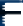 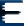 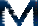 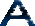 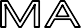 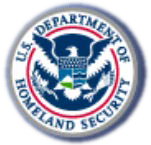 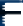 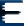 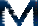 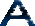 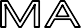 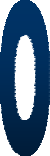 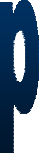 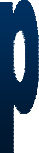 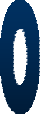 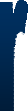 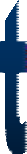 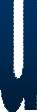 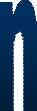 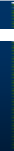 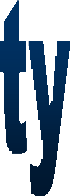 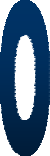 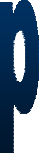 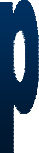 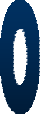 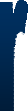 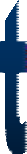 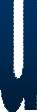 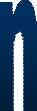 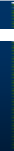 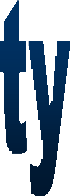 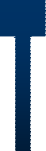 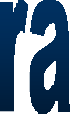 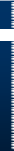 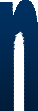 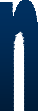 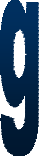 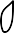 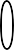 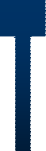 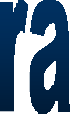 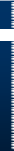 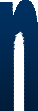 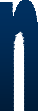 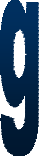 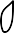 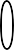 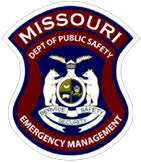 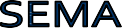 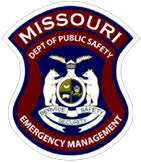 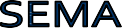 Class Title:MGT464-V – Addressing Gaps in Housing Disaster Recovery:  A Training Program for the Whole CommunityMGT464-V – Addressing Gaps in Housing Disaster Recovery:  A Training Program for the Whole CommunityMGT464-V – Addressing Gaps in Housing Disaster Recovery:  A Training Program for the Whole CommunityClass Date / Time:December 15, 2020 / 9:00 am – 3:00 pmDecember 15, 2020 / 9:00 am – 3:00 pmDecember 15, 2020 / 9:00 am – 3:00 pmSponsor(s):Missouri State Emergency Management Agency, National Center for Disaster Preparedness, Columbia UniversityMissouri State Emergency Management Agency, National Center for Disaster Preparedness, Columbia UniversityMissouri State Emergency Management Agency, National Center for Disaster Preparedness, Columbia UniversityCourse Description:This training consists of planning tools and resources for the community to conduct disaster housing planning and damage assessments. The curriculum includes opportunities to develop stronger partnerships between the public and private sectors, provide checklist based resources for use in a pre- and post-disaster environment, and best practices for enhancing community mitigation and disaster resilience. The course is driven by a scenario-based curriculum designed to apply knowledge, skills, and abilities on housing recovery, with a focus on the whole community approach to emergency management.*Participants are required to use their own computer, tablet, or smartphone during the course. No group settings. This training consists of planning tools and resources for the community to conduct disaster housing planning and damage assessments. The curriculum includes opportunities to develop stronger partnerships between the public and private sectors, provide checklist based resources for use in a pre- and post-disaster environment, and best practices for enhancing community mitigation and disaster resilience. The course is driven by a scenario-based curriculum designed to apply knowledge, skills, and abilities on housing recovery, with a focus on the whole community approach to emergency management.*Participants are required to use their own computer, tablet, or smartphone during the course. No group settings. This training consists of planning tools and resources for the community to conduct disaster housing planning and damage assessments. The curriculum includes opportunities to develop stronger partnerships between the public and private sectors, provide checklist based resources for use in a pre- and post-disaster environment, and best practices for enhancing community mitigation and disaster resilience. The course is driven by a scenario-based curriculum designed to apply knowledge, skills, and abilities on housing recovery, with a focus on the whole community approach to emergency management.*Participants are required to use their own computer, tablet, or smartphone during the course. No group settings. Target Audience:Public Health, Public Safety Communications (911), Security and Safety, Agriculture, Emergency Medical Services (EMS), HAZMAT, Education, Information Technology, Government Administrative, Law Enforcement, Emergency Management, Fire, Medical (Hospital), Public Works, Volunteer Organizations, Veterinarians, and TransportationPublic Health, Public Safety Communications (911), Security and Safety, Agriculture, Emergency Medical Services (EMS), HAZMAT, Education, Information Technology, Government Administrative, Law Enforcement, Emergency Management, Fire, Medical (Hospital), Public Works, Volunteer Organizations, Veterinarians, and TransportationPublic Health, Public Safety Communications (911), Security and Safety, Agriculture, Emergency Medical Services (EMS), HAZMAT, Education, Information Technology, Government Administrative, Law Enforcement, Emergency Management, Fire, Medical (Hospital), Public Works, Volunteer Organizations, Veterinarians, and TransportationLocation:Virtual OfferingVirtual Instructor-Led CourseVirtual Instructor-Led Course, MO  6510 Virtual OfferingVirtual Instructor-Led CourseVirtual Instructor-Led Course, MO  6510 Virtual OfferingVirtual Instructor-Led CourseVirtual Instructor-Led Course, MO  6510 Class Information:Minimum 20 / Max 45Open to the PublicPOST ApprovedMinimum 20 / Max 45Open to the PublicPOST ApprovedMinimum 20 / Max 45Open to the PublicPOST ApprovedEnroll online at:https://sematraining.com/courses/1676/offerings/7957https://sematraining.com/courses/1676/offerings/7957https://sematraining.com/courses/1676/offerings/7957For Issues or Questions Enrolling Contact:For Issues or Questions Enrolling Contact:Laura Norris, State Training OfficerPO Box 116Jefferson City, MO  65102Phone:  (573) 522-4098          Fax:  (573) 526-9262Laura Norris, State Training OfficerPO Box 116Jefferson City, MO  65102Phone:  (573) 522-4098          Fax:  (573) 526-9262If you need assistance or special accommodations for this training, please contact Laura Norris at (573) 522-4098, Laura.Norris@sema.dps.mo.gov or June Simonton at (573) 526-9121, June.Simonton@sema.dps.mo.gov prior to the training date.If you need assistance or special accommodations for this training, please contact Laura Norris at (573) 522-4098, Laura.Norris@sema.dps.mo.gov or June Simonton at (573) 526-9121, June.Simonton@sema.dps.mo.gov prior to the training date.If you need assistance or special accommodations for this training, please contact Laura Norris at (573) 522-4098, Laura.Norris@sema.dps.mo.gov or June Simonton at (573) 526-9121, June.Simonton@sema.dps.mo.gov prior to the training date.If you need assistance or special accommodations for this training, please contact Laura Norris at (573) 522-4098, Laura.Norris@sema.dps.mo.gov or June Simonton at (573) 526-9121, June.Simonton@sema.dps.mo.gov prior to the training date.